ENGLISH EXAM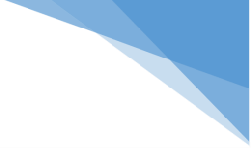 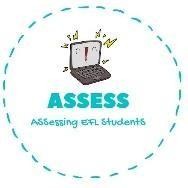 ReadingRead and write True or False. Then correct the false sentences.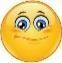 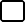 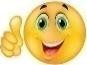 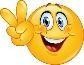 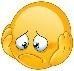 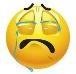 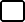 I eat toffee apples at the Bonfire Night.	  	There are never fireworks during de bonfire night.	  	People play with sparkles.	  	Children cannot go to Bonfire Night.	  	Everyone can go to Bonfire Night.	  	Answer the questions.Have you ever been to Bonfire Night?	.Do you like sparkles?	.What about fireworks? Do you enjoy them?	.Do you like bonfires? Why? Why not?	.What do find most interesting about Bonfire Night?  	 	.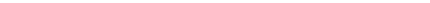 Assessing EFL StudentsName:	Surname:	Nber:	Grade/Class:  	Name:	Surname:	Nber:	Grade/Class:  	Name:	Surname:	Nber:	Grade/Class:  	Assessment:  	Date:  	Date:  	Assessment:  	Teacher’s signature: 	_Parent’s signature: